Unit of a long term plan: Unit of a long term plan: Unit of a long term plan: Module 6. Team spirit.Module 6. Team spirit.Module 6. Team spirit.Module 6. Team spirit.Module 6. Team spirit.Module 6. Team spirit.Date: 10.02.2020.Date: 10.02.2020.Date: 10.02.2020.Teacher name: Xeniya Dumanova Teacher name: Xeniya Dumanova Teacher name: Xeniya Dumanova Teacher name: Xeniya Dumanova Teacher name: Xeniya Dumanova Teacher name: Xeniya Dumanova CLASS:  6 “B”CLASS:  6 “B”CLASS:  6 “B”Number present: Number present: Number present: absent:absent:absent:Lesson titleLesson titleDream team.Dream team.Dream team.Dream team.Dream team.Dream team.Dream team.Learning objectives(s) that this lesson is contributing to (link to the Subject programme)Learning objectives(s) that this lesson is contributing to (link to the Subject programme)5.4.1.1 understand the main points in a limited range of short simple texts on general and curricular topics; 5.3.4.1 respond with limited flexibility at sentence level to unexpected comments on an increasing range of general and curricular topics;
5.3.6.1 communicate meaning clearly at sentence level during, pair, group and whole class exchanges5.4.1.1 understand the main points in a limited range of short simple texts on general and curricular topics; 5.3.4.1 respond with limited flexibility at sentence level to unexpected comments on an increasing range of general and curricular topics;
5.3.6.1 communicate meaning clearly at sentence level during, pair, group and whole class exchanges5.4.1.1 understand the main points in a limited range of short simple texts on general and curricular topics; 5.3.4.1 respond with limited flexibility at sentence level to unexpected comments on an increasing range of general and curricular topics;
5.3.6.1 communicate meaning clearly at sentence level during, pair, group and whole class exchanges5.4.1.1 understand the main points in a limited range of short simple texts on general and curricular topics; 5.3.4.1 respond with limited flexibility at sentence level to unexpected comments on an increasing range of general and curricular topics;
5.3.6.1 communicate meaning clearly at sentence level during, pair, group and whole class exchanges5.4.1.1 understand the main points in a limited range of short simple texts on general and curricular topics; 5.3.4.1 respond with limited flexibility at sentence level to unexpected comments on an increasing range of general and curricular topics;
5.3.6.1 communicate meaning clearly at sentence level during, pair, group and whole class exchanges5.4.1.1 understand the main points in a limited range of short simple texts on general and curricular topics; 5.3.4.1 respond with limited flexibility at sentence level to unexpected comments on an increasing range of general and curricular topics;
5.3.6.1 communicate meaning clearly at sentence level during, pair, group and whole class exchanges5.4.1.1 understand the main points in a limited range of short simple texts on general and curricular topics; 5.3.4.1 respond with limited flexibility at sentence level to unexpected comments on an increasing range of general and curricular topics;
5.3.6.1 communicate meaning clearly at sentence level during, pair, group and whole class exchangesLevel of thinking skillsLevel of thinking skillsApplication, comprehension.Application, comprehension.Application, comprehension.Application, comprehension.Application, comprehension.Application, comprehension.Application, comprehension.Lesson objectives Lesson objectives All learners will be able to:To read and understand the main idea of the textTo say some sentences about the topicTo use some learnt vocabularyAll learners will be able to:To read and understand the main idea of the textTo say some sentences about the topicTo use some learnt vocabularyAll learners will be able to:To read and understand the main idea of the textTo say some sentences about the topicTo use some learnt vocabularyAll learners will be able to:To read and understand the main idea of the textTo say some sentences about the topicTo use some learnt vocabularyAll learners will be able to:To read and understand the main idea of the textTo say some sentences about the topicTo use some learnt vocabularyAll learners will be able to:To read and understand the main idea of the textTo say some sentences about the topicTo use some learnt vocabularyAll learners will be able to:To read and understand the main idea of the textTo say some sentences about the topicTo use some learnt vocabularyLesson objectives Lesson objectives Most learners will be able to:  To read and understand most the context of the textTo describe professions with some supportTo use most known words in descriptionMost learners will be able to:  To read and understand most the context of the textTo describe professions with some supportTo use most known words in descriptionMost learners will be able to:  To read and understand most the context of the textTo describe professions with some supportTo use most known words in descriptionMost learners will be able to:  To read and understand most the context of the textTo describe professions with some supportTo use most known words in descriptionMost learners will be able to:  To read and understand most the context of the textTo describe professions with some supportTo use most known words in descriptionMost learners will be able to:  To read and understand most the context of the textTo describe professions with some supportTo use most known words in descriptionMost learners will be able to:  To read and understand most the context of the textTo describe professions with some supportTo use most known words in descriptionLesson objectives Lesson objectives Some learners will be able to: To read and understand all the details of the textTo describe all the professions without any supportTo use frequently all the known vocabularySome learners will be able to: To read and understand all the details of the textTo describe all the professions without any supportTo use frequently all the known vocabularySome learners will be able to: To read and understand all the details of the textTo describe all the professions without any supportTo use frequently all the known vocabularySome learners will be able to: To read and understand all the details of the textTo describe all the professions without any supportTo use frequently all the known vocabularySome learners will be able to: To read and understand all the details of the textTo describe all the professions without any supportTo use frequently all the known vocabularySome learners will be able to: To read and understand all the details of the textTo describe all the professions without any supportTo use frequently all the known vocabularySome learners will be able to: To read and understand all the details of the textTo describe all the professions without any supportTo use frequently all the known vocabularyAssessment criteriaAssessment criteriatalking about a sport heroreading the articlediscussing the texttalking about a sport heroreading the articlediscussing the texttalking about a sport heroreading the articlediscussing the texttalking about a sport heroreading the articlediscussing the texttalking about a sport heroreading the articlediscussing the texttalking about a sport heroreading the articlediscussing the texttalking about a sport heroreading the articlediscussing the textValues links Values links Respect, responsibility, global citizenshipValues are instilled by/through reading, writing and discussionRespect, responsibility, global citizenshipValues are instilled by/through reading, writing and discussionRespect, responsibility, global citizenshipValues are instilled by/through reading, writing and discussionRespect, responsibility, global citizenshipValues are instilled by/through reading, writing and discussionRespect, responsibility, global citizenshipValues are instilled by/through reading, writing and discussionRespect, responsibility, global citizenshipValues are instilled by/through reading, writing and discussionRespect, responsibility, global citizenshipValues are instilled by/through reading, writing and discussionCross-curricular linksCross-curricular linksSocial studiesSocial studiesSocial studiesSocial studiesSocial studiesSocial studiesSocial studiesPrevious learningPrevious learningVocabulary of sports, types of sports, sports facilities. Vocabulary of sports, types of sports, sports facilities. Vocabulary of sports, types of sports, sports facilities. Vocabulary of sports, types of sports, sports facilities. Vocabulary of sports, types of sports, sports facilities. Vocabulary of sports, types of sports, sports facilities. Vocabulary of sports, types of sports, sports facilities. PlanPlanPlanPlanPlanPlanPlanPlanPlanPlanned timingsPlanned activities (replace the notes below with your planned activities)Planned activities (replace the notes below with your planned activities)Planned activities (replace the notes below with your planned activities)Planned activities (replace the notes below with your planned activities)Planned activities (replace the notes below with your planned activities)Planned activities (replace the notes below with your planned activities)ResourcesBeginning-Everyday routine questionnaire: the date, day of the week, duty, weather, absent and present learners.-Actualization:Inform Ss about the topic and the aims of the lesson.-Checking of the homework.The SS were divided into three groups and asked to prepare the report about one of the famous football team. Before listening each group will get the table with feedback.  Teams make a short review of the reports.-Everyday routine questionnaire: the date, day of the week, duty, weather, absent and present learners.-Actualization:Inform Ss about the topic and the aims of the lesson.-Checking of the homework.The SS were divided into three groups and asked to prepare the report about one of the famous football team. Before listening each group will get the table with feedback.  Teams make a short review of the reports.-Everyday routine questionnaire: the date, day of the week, duty, weather, absent and present learners.-Actualization:Inform Ss about the topic and the aims of the lesson.-Checking of the homework.The SS were divided into three groups and asked to prepare the report about one of the famous football team. Before listening each group will get the table with feedback.  Teams make a short review of the reports.-Everyday routine questionnaire: the date, day of the week, duty, weather, absent and present learners.-Actualization:Inform Ss about the topic and the aims of the lesson.-Checking of the homework.The SS were divided into three groups and asked to prepare the report about one of the famous football team. Before listening each group will get the table with feedback.  Teams make a short review of the reports.-Everyday routine questionnaire: the date, day of the week, duty, weather, absent and present learners.-Actualization:Inform Ss about the topic and the aims of the lesson.-Checking of the homework.The SS were divided into three groups and asked to prepare the report about one of the famous football team. Before listening each group will get the table with feedback.  Teams make a short review of the reports.-Everyday routine questionnaire: the date, day of the week, duty, weather, absent and present learners.-Actualization:Inform Ss about the topic and the aims of the lesson.-Checking of the homework.The SS were divided into three groups and asked to prepare the report about one of the famous football team. Before listening each group will get the table with feedback.  Teams make a short review of the reports.Middle5. Ювентус (Италия)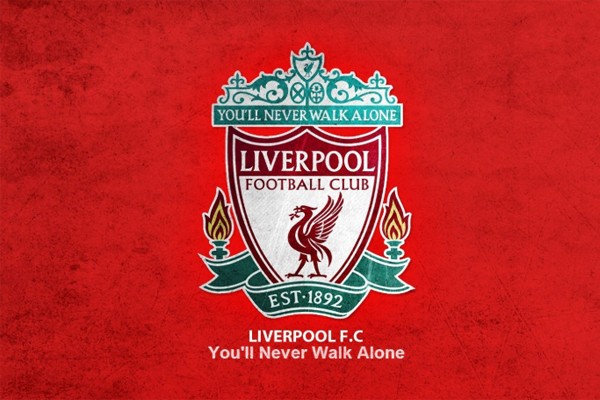 4. Ливерпуль (Англия)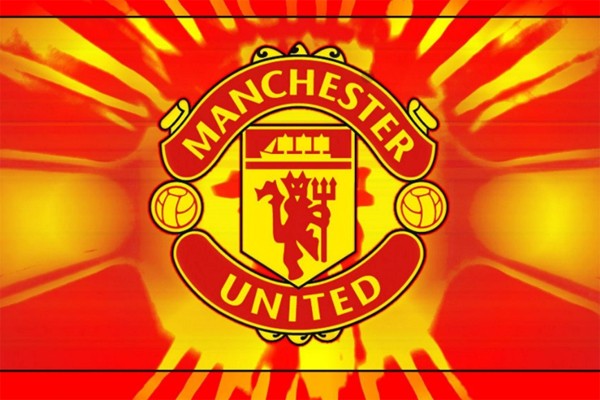 3. Манчестер Юнайтед (Англия)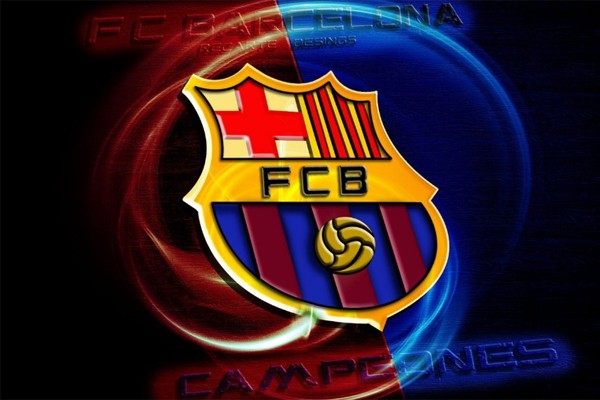 2. Барселона (Испания)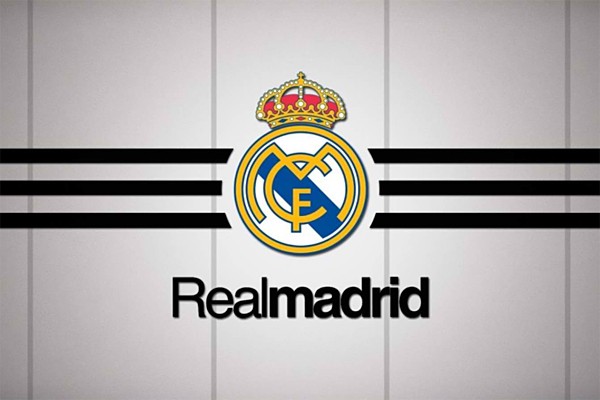 Реал Мадрид (Испания)G 2. Reading. Prereading exercises.Do the matching.Descriptor.   a learnerreads the words and definitions.discuss the ideas.Differentiation by support: less able ss will be able to choose only three definitions.Afl: laminated paper.2.Discuss. Have you ever heard anything about Johan Cruyff?Whilereading.Jig-Saw reading.Read the text and complete it with the following sentences. Then listen and check your answers.He understood that sport not only makes children healthy, but helps them learn how to make friends and work as a team.It also organises sports events to raise money for its projects like building local sports court's for children.His teams became champions of their leagues many times and they won lots of national and European trophies. There is even a football award with his name.Descriptor.     A learnerreads the text.complete the paragraphs with the sentences given.listens to the Cd and checks the answers.checks the comprehension through answering questionsdifferentiation by support: less able Ss will be given one paragraph from the text and be allowed to understand it. AFL: open discussion.Comprehension questions:Where was Johan Cruyff from?For how many football clubs did Johan Cruyff start his foundation?Postreading.Read again and answer the questions.G 1.  1.  What makes Johan Cruyff a 'real' hero?2. Why was Johan Cruyff a successful manager?G 2. When did Johan Cruyff decide to start his foundation?What does playing sport teach children?G 3. How does the Johan Cruyff Foundation help schools? What do the Foundation organise?Use the questions to make a short summary of the part of the text.5. Ювентус (Италия)4. Ливерпуль (Англия)3. Манчестер Юнайтед (Англия)2. Барселона (Испания)Реал Мадрид (Испания)G 2. Reading. Prereading exercises.Do the matching.Descriptor.   a learnerreads the words and definitions.discuss the ideas.Differentiation by support: less able ss will be able to choose only three definitions.Afl: laminated paper.2.Discuss. Have you ever heard anything about Johan Cruyff?Whilereading.Jig-Saw reading.Read the text and complete it with the following sentences. Then listen and check your answers.He understood that sport not only makes children healthy, but helps them learn how to make friends and work as a team.It also organises sports events to raise money for its projects like building local sports court's for children.His teams became champions of their leagues many times and they won lots of national and European trophies. There is even a football award with his name.Descriptor.     A learnerreads the text.complete the paragraphs with the sentences given.listens to the Cd and checks the answers.checks the comprehension through answering questionsdifferentiation by support: less able Ss will be given one paragraph from the text and be allowed to understand it. AFL: open discussion.Comprehension questions:Where was Johan Cruyff from?For how many football clubs did Johan Cruyff start his foundation?Postreading.Read again and answer the questions.G 1.  1.  What makes Johan Cruyff a 'real' hero?2. Why was Johan Cruyff a successful manager?G 2. When did Johan Cruyff decide to start his foundation?What does playing sport teach children?G 3. How does the Johan Cruyff Foundation help schools? What do the Foundation organise?Use the questions to make a short summary of the part of the text.5. Ювентус (Италия)4. Ливерпуль (Англия)3. Манчестер Юнайтед (Англия)2. Барселона (Испания)Реал Мадрид (Испания)G 2. Reading. Prereading exercises.Do the matching.Descriptor.   a learnerreads the words and definitions.discuss the ideas.Differentiation by support: less able ss will be able to choose only three definitions.Afl: laminated paper.2.Discuss. Have you ever heard anything about Johan Cruyff?Whilereading.Jig-Saw reading.Read the text and complete it with the following sentences. Then listen and check your answers.He understood that sport not only makes children healthy, but helps them learn how to make friends and work as a team.It also organises sports events to raise money for its projects like building local sports court's for children.His teams became champions of their leagues many times and they won lots of national and European trophies. There is even a football award with his name.Descriptor.     A learnerreads the text.complete the paragraphs with the sentences given.listens to the Cd and checks the answers.checks the comprehension through answering questionsdifferentiation by support: less able Ss will be given one paragraph from the text and be allowed to understand it. AFL: open discussion.Comprehension questions:Where was Johan Cruyff from?For how many football clubs did Johan Cruyff start his foundation?Postreading.Read again and answer the questions.G 1.  1.  What makes Johan Cruyff a 'real' hero?2. Why was Johan Cruyff a successful manager?G 2. When did Johan Cruyff decide to start his foundation?What does playing sport teach children?G 3. How does the Johan Cruyff Foundation help schools? What do the Foundation organise?Use the questions to make a short summary of the part of the text.5. Ювентус (Италия)4. Ливерпуль (Англия)3. Манчестер Юнайтед (Англия)2. Барселона (Испания)Реал Мадрид (Испания)G 2. Reading. Prereading exercises.Do the matching.Descriptor.   a learnerreads the words and definitions.discuss the ideas.Differentiation by support: less able ss will be able to choose only three definitions.Afl: laminated paper.2.Discuss. Have you ever heard anything about Johan Cruyff?Whilereading.Jig-Saw reading.Read the text and complete it with the following sentences. Then listen and check your answers.He understood that sport not only makes children healthy, but helps them learn how to make friends and work as a team.It also organises sports events to raise money for its projects like building local sports court's for children.His teams became champions of their leagues many times and they won lots of national and European trophies. There is even a football award with his name.Descriptor.     A learnerreads the text.complete the paragraphs with the sentences given.listens to the Cd and checks the answers.checks the comprehension through answering questionsdifferentiation by support: less able Ss will be given one paragraph from the text and be allowed to understand it. AFL: open discussion.Comprehension questions:Where was Johan Cruyff from?For how many football clubs did Johan Cruyff start his foundation?Postreading.Read again and answer the questions.G 1.  1.  What makes Johan Cruyff a 'real' hero?2. Why was Johan Cruyff a successful manager?G 2. When did Johan Cruyff decide to start his foundation?What does playing sport teach children?G 3. How does the Johan Cruyff Foundation help schools? What do the Foundation organise?Use the questions to make a short summary of the part of the text.5. Ювентус (Италия)4. Ливерпуль (Англия)3. Манчестер Юнайтед (Англия)2. Барселона (Испания)Реал Мадрид (Испания)G 2. Reading. Prereading exercises.Do the matching.Descriptor.   a learnerreads the words and definitions.discuss the ideas.Differentiation by support: less able ss will be able to choose only three definitions.Afl: laminated paper.2.Discuss. Have you ever heard anything about Johan Cruyff?Whilereading.Jig-Saw reading.Read the text and complete it with the following sentences. Then listen and check your answers.He understood that sport not only makes children healthy, but helps them learn how to make friends and work as a team.It also organises sports events to raise money for its projects like building local sports court's for children.His teams became champions of their leagues many times and they won lots of national and European trophies. There is even a football award with his name.Descriptor.     A learnerreads the text.complete the paragraphs with the sentences given.listens to the Cd and checks the answers.checks the comprehension through answering questionsdifferentiation by support: less able Ss will be given one paragraph from the text and be allowed to understand it. AFL: open discussion.Comprehension questions:Where was Johan Cruyff from?For how many football clubs did Johan Cruyff start his foundation?Postreading.Read again and answer the questions.G 1.  1.  What makes Johan Cruyff a 'real' hero?2. Why was Johan Cruyff a successful manager?G 2. When did Johan Cruyff decide to start his foundation?What does playing sport teach children?G 3. How does the Johan Cruyff Foundation help schools? What do the Foundation organise?Use the questions to make a short summary of the part of the text.5. Ювентус (Италия)4. Ливерпуль (Англия)3. Манчестер Юнайтед (Англия)2. Барселона (Испания)Реал Мадрид (Испания)G 2. Reading. Prereading exercises.Do the matching.Descriptor.   a learnerreads the words and definitions.discuss the ideas.Differentiation by support: less able ss will be able to choose only three definitions.Afl: laminated paper.2.Discuss. Have you ever heard anything about Johan Cruyff?Whilereading.Jig-Saw reading.Read the text and complete it with the following sentences. Then listen and check your answers.He understood that sport not only makes children healthy, but helps them learn how to make friends and work as a team.It also organises sports events to raise money for its projects like building local sports court's for children.His teams became champions of their leagues many times and they won lots of national and European trophies. There is even a football award with his name.Descriptor.     A learnerreads the text.complete the paragraphs with the sentences given.listens to the Cd and checks the answers.checks the comprehension through answering questionsdifferentiation by support: less able Ss will be given one paragraph from the text and be allowed to understand it. AFL: open discussion.Comprehension questions:Where was Johan Cruyff from?For how many football clubs did Johan Cruyff start his foundation?Postreading.Read again and answer the questions.G 1.  1.  What makes Johan Cruyff a 'real' hero?2. Why was Johan Cruyff a successful manager?G 2. When did Johan Cruyff decide to start his foundation?What does playing sport teach children?G 3. How does the Johan Cruyff Foundation help schools? What do the Foundation organise?Use the questions to make a short summary of the part of the text.EndFeedback.Fill in the table to sum up the lesson. Homework.Make a short report about your favourite sports star. Feedback.Fill in the table to sum up the lesson. Homework.Make a short report about your favourite sports star. Feedback.Fill in the table to sum up the lesson. Homework.Make a short report about your favourite sports star. Feedback.Fill in the table to sum up the lesson. Homework.Make a short report about your favourite sports star. Feedback.Fill in the table to sum up the lesson. Homework.Make a short report about your favourite sports star. Feedback.Fill in the table to sum up the lesson. Homework.Make a short report about your favourite sports star. Additional informationAdditional informationAdditional informationAdditional informationAdditional informationAdditional informationAdditional informationAdditional informationAdditional informationDifferentiation – how do you plan to give more support? How do you plan to challenge the more able learners?Differentiation – how do you plan to give more support? How do you plan to challenge the more able learners?Differentiation – how do you plan to give more support? How do you plan to challenge the more able learners?Differentiation – how do you plan to give more support? How do you plan to challenge the more able learners?Assessment – how are you planning to check learners’ learning?Health and safety check

Health and safety check

Health and safety check

Health and safety check

Be politeDon’t shout, respect your friend’s opinion.Be politeDon’t shout, respect your friend’s opinion.Be politeDon’t shout, respect your friend’s opinion.Be politeDon’t shout, respect your friend’s opinion.ReflectionWere the lesson objectives/learning objectives realistic? Did all the learners achieve the lesson objectives/ learning objectives? If not, why?Did my planned differentiation work well? Did I stick to timings?What changes did I make from my plan and why?ReflectionWere the lesson objectives/learning objectives realistic? Did all the learners achieve the lesson objectives/ learning objectives? If not, why?Did my planned differentiation work well? Did I stick to timings?What changes did I make from my plan and why?ReflectionWere the lesson objectives/learning objectives realistic? Did all the learners achieve the lesson objectives/ learning objectives? If not, why?Did my planned differentiation work well? Did I stick to timings?What changes did I make from my plan and why?ReflectionWere the lesson objectives/learning objectives realistic? Did all the learners achieve the lesson objectives/ learning objectives? If not, why?Did my planned differentiation work well? Did I stick to timings?What changes did I make from my plan and why?Use the space below to reflect on your lesson. Answer the most relevant questions from the box on the left about your lesson.  Use the space below to reflect on your lesson. Answer the most relevant questions from the box on the left about your lesson.  Use the space below to reflect on your lesson. Answer the most relevant questions from the box on the left about your lesson.  Use the space below to reflect on your lesson. Answer the most relevant questions from the box on the left about your lesson.  Use the space below to reflect on your lesson. Answer the most relevant questions from the box on the left about your lesson.  ReflectionWere the lesson objectives/learning objectives realistic? Did all the learners achieve the lesson objectives/ learning objectives? If not, why?Did my planned differentiation work well? Did I stick to timings?What changes did I make from my plan and why?ReflectionWere the lesson objectives/learning objectives realistic? Did all the learners achieve the lesson objectives/ learning objectives? If not, why?Did my planned differentiation work well? Did I stick to timings?What changes did I make from my plan and why?ReflectionWere the lesson objectives/learning objectives realistic? Did all the learners achieve the lesson objectives/ learning objectives? If not, why?Did my planned differentiation work well? Did I stick to timings?What changes did I make from my plan and why?ReflectionWere the lesson objectives/learning objectives realistic? Did all the learners achieve the lesson objectives/ learning objectives? If not, why?Did my planned differentiation work well? Did I stick to timings?What changes did I make from my plan and why?Summary evaluationWhat two things went really well (consider both teaching and learning)?1:2:What two things would have improved the lesson (consider both teaching and learning)?1: 2:What have I learned from this lesson about the class or individuals that will inform my next lesson?Summary evaluationWhat two things went really well (consider both teaching and learning)?1:2:What two things would have improved the lesson (consider both teaching and learning)?1: 2:What have I learned from this lesson about the class or individuals that will inform my next lesson?Summary evaluationWhat two things went really well (consider both teaching and learning)?1:2:What two things would have improved the lesson (consider both teaching and learning)?1: 2:What have I learned from this lesson about the class or individuals that will inform my next lesson?Summary evaluationWhat two things went really well (consider both teaching and learning)?1:2:What two things would have improved the lesson (consider both teaching and learning)?1: 2:What have I learned from this lesson about the class or individuals that will inform my next lesson?Summary evaluationWhat two things went really well (consider both teaching and learning)?1:2:What two things would have improved the lesson (consider both teaching and learning)?1: 2:What have I learned from this lesson about the class or individuals that will inform my next lesson?Summary evaluationWhat two things went really well (consider both teaching and learning)?1:2:What two things would have improved the lesson (consider both teaching and learning)?1: 2:What have I learned from this lesson about the class or individuals that will inform my next lesson?Summary evaluationWhat two things went really well (consider both teaching and learning)?1:2:What two things would have improved the lesson (consider both teaching and learning)?1: 2:What have I learned from this lesson about the class or individuals that will inform my next lesson?Summary evaluationWhat two things went really well (consider both teaching and learning)?1:2:What two things would have improved the lesson (consider both teaching and learning)?1: 2:What have I learned from this lesson about the class or individuals that will inform my next lesson?Summary evaluationWhat two things went really well (consider both teaching and learning)?1:2:What two things would have improved the lesson (consider both teaching and learning)?1: 2:What have I learned from this lesson about the class or individuals that will inform my next lesson?